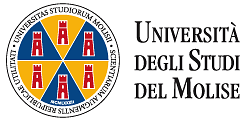 DIPARTIMENTO DI SCIENZE UMANISTICHE SOCIALI E DELLA FORMAZIONE (SUSeF)Seduta di Laurea del ____ Giugno 2021CdL ____________________________________________Laurendo / a  _____________________________________________________________                             Cognome e nomeTel. Cellulare _________________________________Elenco dei parenti / amici che assisteranno alla seduta di laurea :N.B.: indicare in corrispondenza del nominativo  che necessita di essere accompagnato nei pressi dell’Aula,  il numero di targa dell’auto ed un suo recapito telefonico. CognomeNomeTarga autoRecapito telefonico12345678910